Publicado en Madrid el 13/03/2024 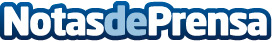 La II edición de los Premios Pilgrim congregó anoche a numerosos rostros conocidos en el Palacio de GaviriaEntre los premiados que se dieron cita en el edificio del centro de Madrid para recoger su galardón, se encuentran el empresario e influencer Enrique Solís, la magistrada Reyes Martel, el presidente de AC Hoteles Antonio Catalán, el cantante Roi Méndez y la artista Julia Baird, hermana del músico inglés John Lennon. Asimismo, la ceremonia contó con la asistencia de Almudena Maillo, Concejal Delegada de Turismo de Ayuntamiento de MadridDatos de contacto:Droom BoutiqueDroom Boutique 915325670Nota de prensa publicada en: https://www.notasdeprensa.es/la-ii-edicion-de-los-premios-pilgrim-congrego_1 Categorias: Nacional Gastronomía Viaje Madrid Turismo Restauración Premios http://www.notasdeprensa.es